ΟΝΟΜΑΤΕΠΩΝΥΜΟ:Για την μητρική MSI PRO Z690-A WIFI να συμπληρώσετε περιγραφικά τον παρακάτω πίνακα σχετικά με τις πόρτες που διαθέτει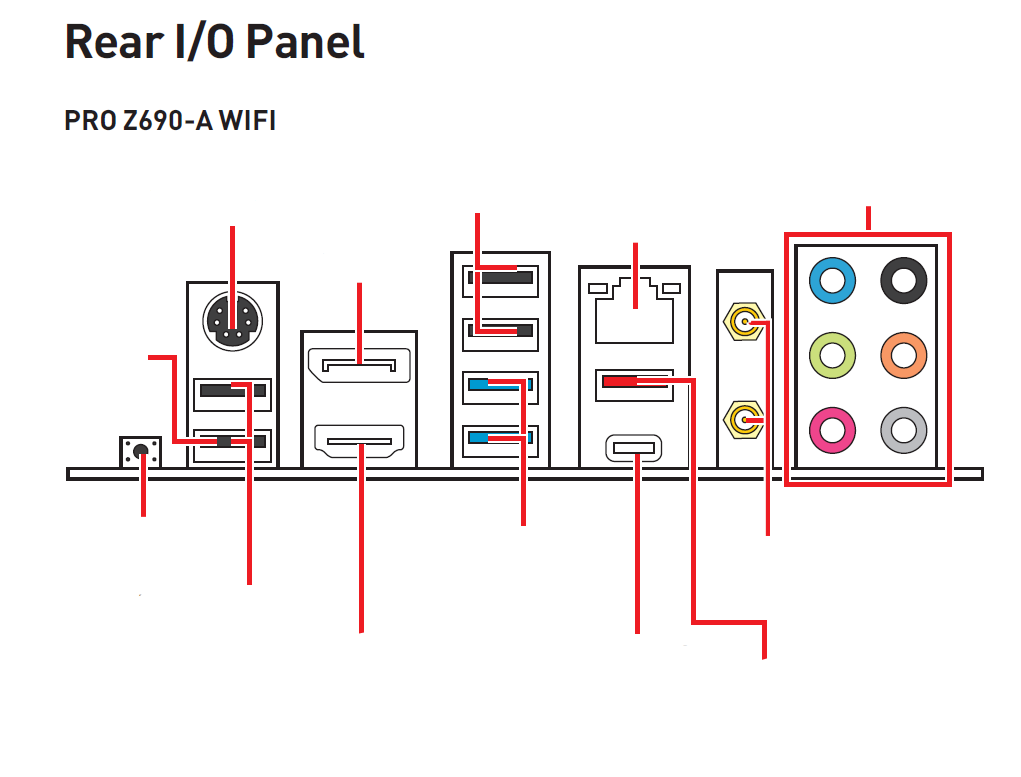  Για τις πόρτες ήχου να συμπληρώσετε τον παρακάτω πίνακα (να λάβετε υπόψη τον αριθμό καναλιών)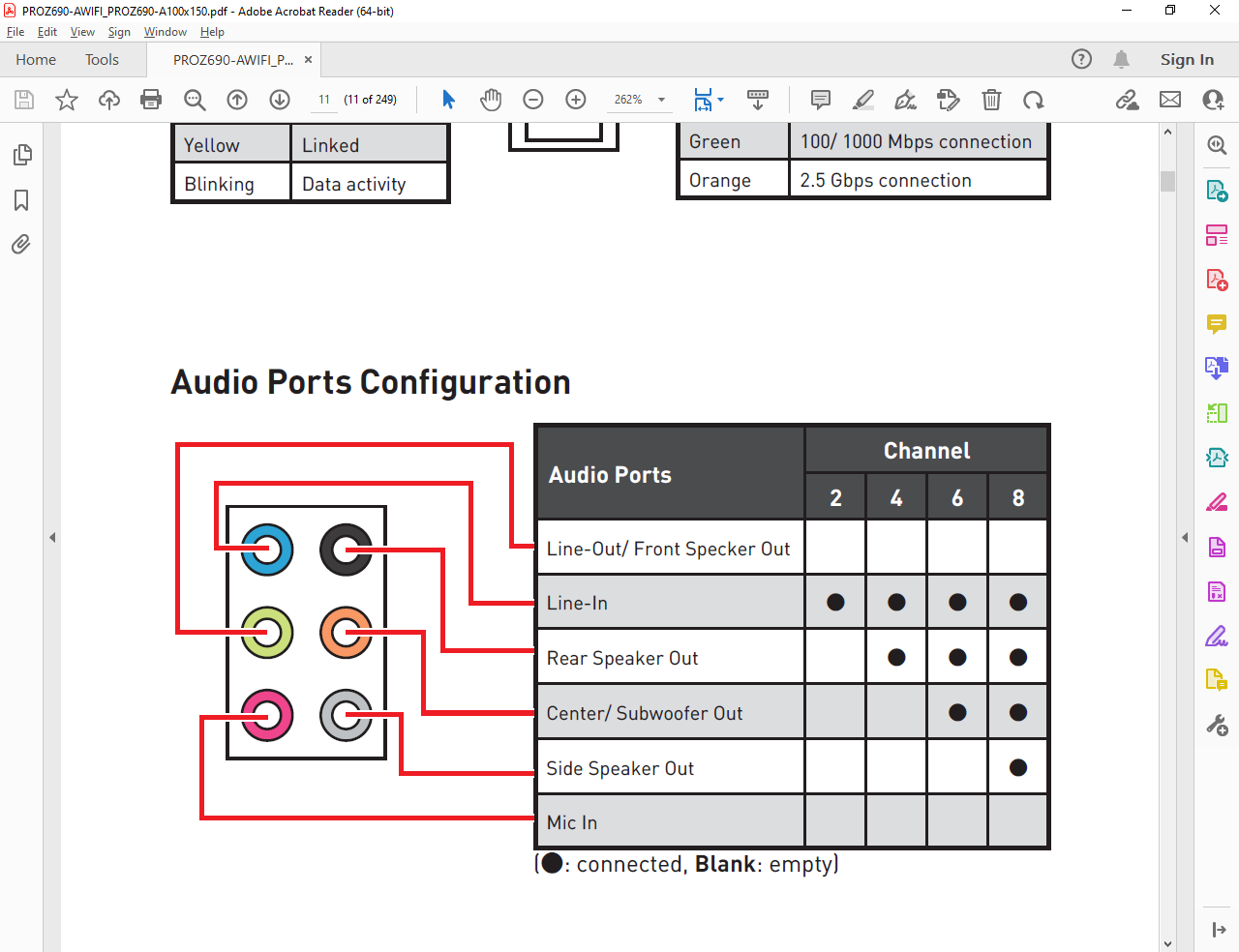 Για την κάρτα δικτύου να συμπληρώσετε τον παρακάτω πίνακα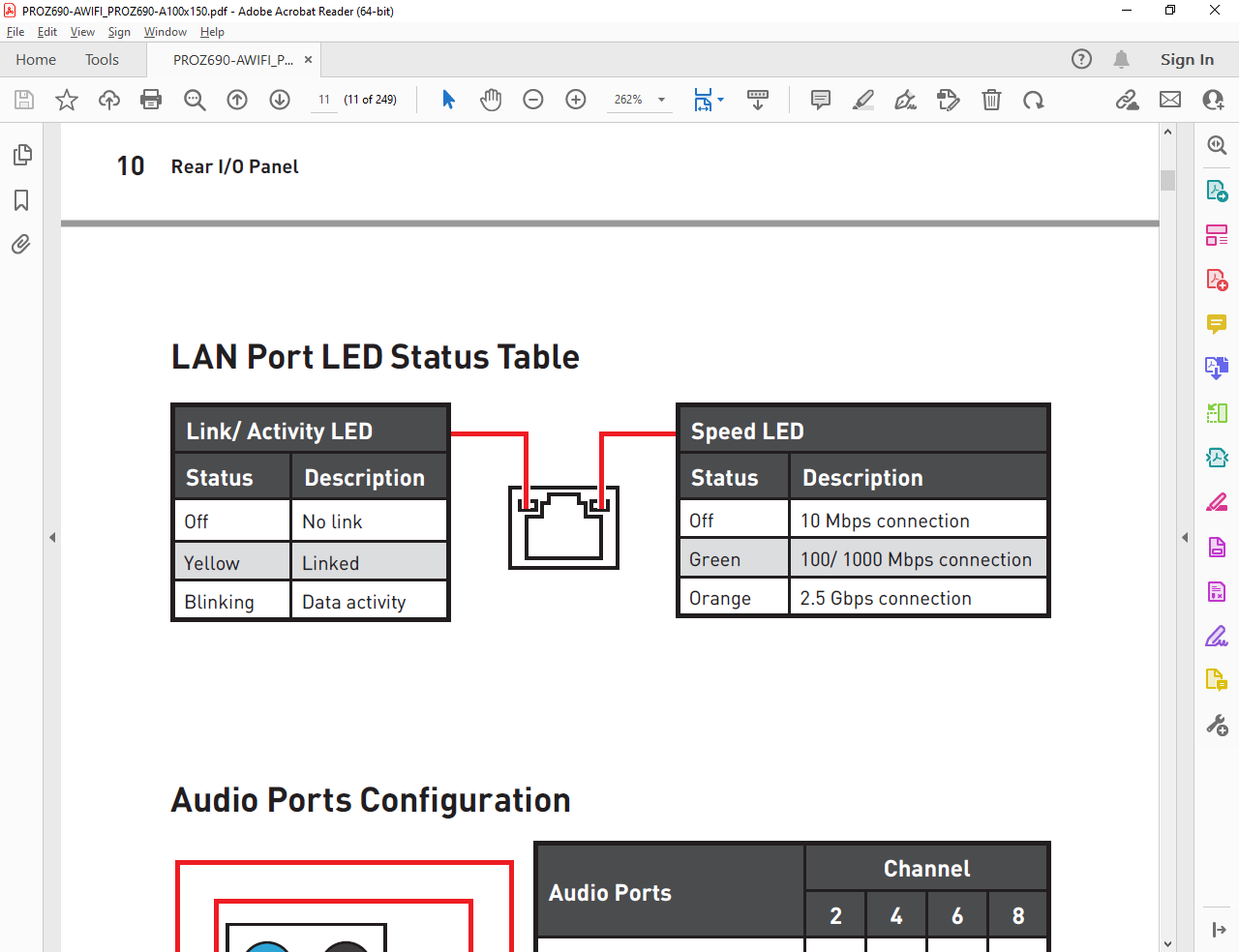 Να συμπληρώσετε περιγραφικά τον παρακάτω πίνακα με τα βασικά υποσυστήματα της μητρικής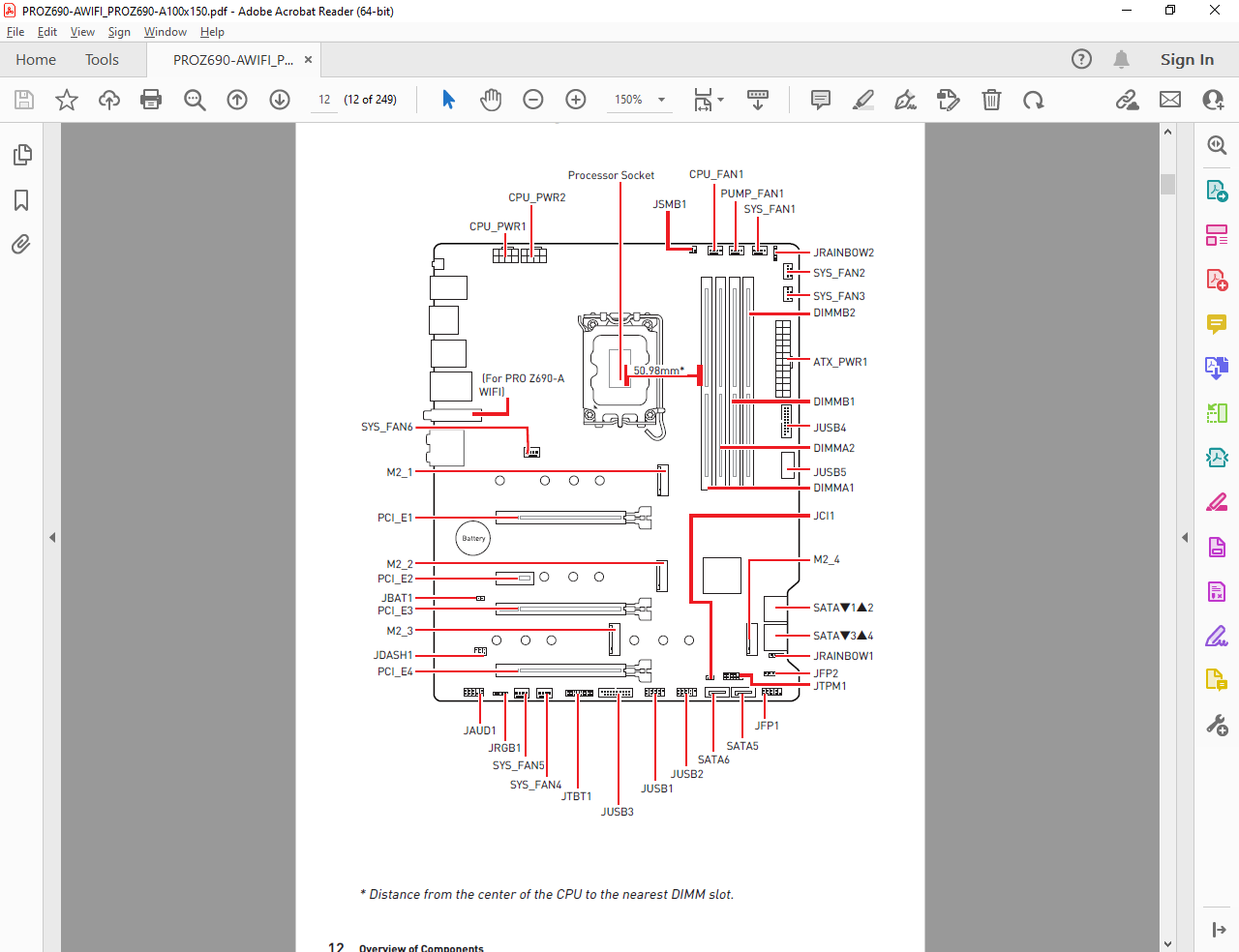 ΑριθμόςΠεριγραφή πόρτας12345678910111213Λειτουργία LEDΛειτουργία LEDΛειτουργία LEDΛειτουργία LEDΣβηστόΣβηστόΚίτρινοΠράσινοΑναβοσβήνειΠορτοκαλίΑριθμόςΠεριγραφή123456789101112131415161718192021222324252627282930313233343536373839404142434445